Publicado en Madrid el 18/01/2022 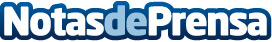 Diario de una Maratón se convierte en RUNFITDiario de una Maratón, el portal especializado en running y fitness, ha cambiado su nombre y se convierte en runfit.es. El nombre de dominio viene de la mano de un moderno rediseño y una apuesta total por el atletismo, el fitness y la vida sanaDatos de contacto:Pablo Caño651166136Nota de prensa publicada en: https://www.notasdeprensa.es/diario-de-una-maraton-se-convierte-en-runfit Categorias: Nacional Nutrición Sociedad Madrid Otros deportes Fitness http://www.notasdeprensa.es